ГОРОДСКОЕ МЕТОДИЧЕСКОЕ ОБЪЕДИНЕНИЕ ВОСПИТАТЕЛЕЙ МЛАДШЕГО ДОШКОЛЬНОГО ВОЗРАСТАРуководитель: Смирнова Алёна Леонидовна, воспитатель высшей квалификационной категории МДОУ «Детский сад «Чебурашка»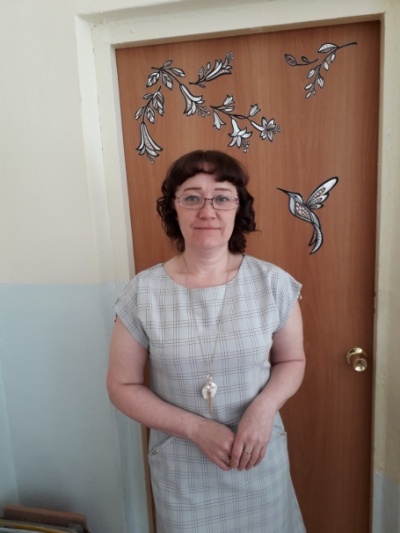 Методическая тема 2019 – 20120 учебного года:«Сенсорное развитие – фундамент формирующегося интеллекта младшего дошкольника».В течение года педагоги поделятся опытом работы по следующим темам:«Сенсорное развитие детей младшего дошкольного возраста посредством дидактических игр»«Игровые технологии в развитии сенсорных эталонов у младших дошкольников»«Здоровьесберегающие технологии в сенсорном развитии детей дошкольного возраста».В апреле месяце на базе МДОУ «Детский сад «Чебурашка» № 25 будет организован СЕМИНАР «Мир сенсорики», в котором примут участие педагоги, дети и родители. В рамках семинара будут организованы:«Развиваемся, играя». Игровая площадка для детей с участием родителей и педагогов «Клуб заботливых родителей» (апробация игр по сенсорному развитию, изготовленных родителями).Мастер – класс для родителей: «Сенсорное развитие детей дошкольного возраста через ТИКО моделирование»Мастер – класс для педагогов «Организация работы детской лаборатории». 